TRABALHO DE CONCLUSÃO DO CURSO DE MEDICINA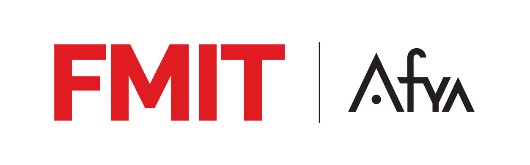 CRITÉRIOS PARA AVALIAÇÃO DEFESA PÚBLICATítulo do trabalho: ______________________________________________________________Orientador(es)/ Autor(es): _________________________________________________________ Apresentador(a): ________________________________________________________________ Relevância do Trabalho (05 pontos)  ..................................Manuscrito (80 pontos)2.1 – Formatação		       (03 pontos)  .....................2.2 – Título                                   (02 pontos)  .....................2.3 – Resumo                               (05 pontos)  .....................2.4 - Introdução                            (10 pontos) ......................2.5 –Métodos                               (20 pontos) ......................2.6 – Resultados                          (10 pontos) .....................2.7 – Discussão                           (20 pontos) ....................2.8 – Conclusão                          (05 pontos) ....................2.8 - Bibliografia                           (05 pontos)  ...................OBS.: A avaliação acima ocorre antes da apresentação, após leitura do TCC.3. Apresentação (oral) (15 pontos)	3.1 – Tempo (10 minutos)	      (2,5 pontos)  ..................      3.2 – Clareza                                (05 pontos)  ..................      3.3 - Recursos audiovisuais         (2,5 pontos) ....................      3.4 – Desenvoltura                       (05 pontos) ....................4. Total______________________________(100 pts). OBS.: A avaliação acima ocorre no dia da apresentação, durante a defesa do aluno.Assinatura do avaliador (a): ___________________________       Data: ___________________